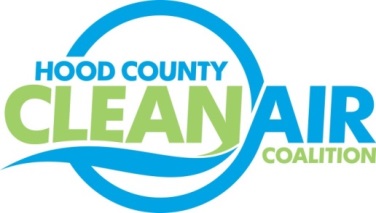 Meeting: Thursday, February 1, 2018Cresson City Council Chamber8901 E. US Highway 377 Cresson, Texas 760359:00-10:30 a.m.AgendaCall Meeting to OrderEPA Updates – Randy Pitre, EPA Local Updates – Michelle McKenzieReview of January Meeting SummaryReport for DFWCC Idle Reduction WebinarReview of ProjectsMonthly Budget Review for DecemberStatus of Projects FY 16/17/18Alternative Funding StatusFiling of Annual TaxesOzone Advance Recommendations from EPARegional Updates – Michelle McKenzieFunding Opportunities, www.nctcog.org/aqfundingDFW Clean Cities Dallas-Fort Worth Clean Cities Events:  Clean Freight Solutions Meeting, February 13  Refuse Hauler Webinar, February 27Dallas-Fort Worth Clean Cities Annual Survey Property Assessed Clean Energy (PACE) Presentation- Bridget Branch, Texas PACE AuthorityOther DiscussionAdjourn